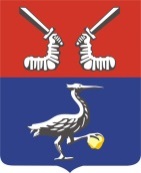 ИТОГИСОЦИАЛЬНО-ЭКОНОМИЧЕСКОГО РАЗВИТИЯмуниципального образованияПРИОЗЕРСКИЙмуниципальный районЛенинградской областиза 2019 годОтдел экономической политики и предпринимательской деятельности2020 годВведениеСоциально-экономическая ситуация в январе-декабре 2019 года характеризовалась стабильностью. Произошел рост общего оборота организаций, объемов отгруженных товаров собственного производства, оборота розничной торговли и общественного питания.Сальдированный финансовый результат (прибыль минус убытки), полученный по крупным и средним организациям основных видов экономической деятельности, к концу отчетного периода имеет положительное значение.Наблюдается стабильный рост уровня оплаты труда. Уровень безработицы ниже среднеобластного значения. Демографическая ситуация в районе характеризовалась ростом уровня естественной убыли населения за счет снижения рождаемости,  незначительного снижения  смертности.Вместе с тем, с начала года наблюдается тенденция к уменьшению дебиторской и кредиторской задолженностей. Консолидированный бюджет муниципального района исполнен с дефицитом.I. ДемографияПо данным Петростата численность постоянного населения Приозерского муниципального района на начало 2019 года составила 61,028 тыс. человек (справочно: на 01.01.2018г. – 61,702 тыс. чел.).Число родившихся уменьшилось по сравнению с соответствующим периодом прошлого года на 56 детей и составило 423 ребенка. Коэффициент рождаемости в отчетном периоде по сравнению с аналогичным периодом 2018 года снизился с 7,76 до 6,93 случая на 1000 чел. (темп роста 89,3%).Число умерших уменьшилось на 51 чел. и составило 830 чел., и коэффициент смертности снизился на 4,7% - с 14,3 до 13,6 случаев на 1000 чел. населения. Количество заключенных за отчетный год браков сократилось по сравнению с предыдущим годом на 4,7% (или на 13 ед.) и составило 263 ед. Вместе с тем, количество разводов также сократилось в отчетном году  по сравнению с 2018 годом на 9,2% и составило 258 ед., что на 26 случаев развода меньше.                                                                                                                                                                                                                                                                                                                                                                                                                                                                                                                                                                                                                                                                                                                                                                                                                                                                                                                                                                                                                                                                                                                                                                                                                                                                                                                                                                                                                                                                                                                                                                                                                                                                                                                                II. Оборот организаций                                   Общий оборот организаций по всем видам экономической деятельности по данным Петростата за январь-декабрь 2019 года составил 30 334,9 млн. руб., темп роста к соответствующему периоду 2018 года составил 149,8%. Данный рост связан с ростом числа обследуемых предприятий. Отгружено товаров собственного производства, выполнено работ, оказано услуг собственными силами за отчетный период на сумму 23 793,0 млн.руб ,что на 50,1% больше уровня января –декабря 2018 года.Отгрузка товаров собственного производства увеличилась по таким основным хозяйственным видам деятельности (хозяйственный ОКВЭД), как добыча полезных ископаемых (114,7% к 2018 году); водоснабжение, водоотведение, организация сбора и утилизация отходов (108,9%); строительство (336,7%); сельское хозяйство (111,3%), в обрабатывающих производствах (114%), транспортировка и хранение (153,4%). Значительный темп роста по виду деятельности строительство связан с завершением реконструкции автодороги и строительством нового участка федеральной трассы А-121 «Санкт-Петербург-Сортавала».   Снижение объемов отгруженных товаров собственного производства, выполненных работ к прошлогоднему уровню произошло по следующим отраслям: предоставление прочих видов услуг (96,2%);  деятельность гостиниц и предприятий общепита (87,2%), В структуре общего объема отгруженной продукции собственного производства наибольший удельный вес занимают строительство – 44%  обрабатывающие производства – 17,3%, сельское хозяйство – 10,6% и добыча полезных ископаемых – 20,7%.                                                                                                                                                                                                                                                                                                                                                                                                                                                                                                                                                                                                                                                                                                                                                                                                                                                                                                                                                                                                                                                                                                                                                                                                                                                                                                                                                                                                                             III. Промышленность Добывающие производства. Отрасль «добыча полезных ископаемых» на территории Приозерского района представлена Производственным комплексом «Гранит-Кузнечное» АО «ЛСР. Базовые материалы» на территории Кузнечнинского ГП. Объемы отгруженной продукции собственного производства предприятия отрасли за январь-декабрь 2019 года составили 4 914,0 млн. руб. (в действующих ценах по хозяйственному ОКВЭД), что на 14,7% больше прошлогоднего показателя  По данным Петростата сальдированный финансовый результат добывающих производств по итогам января-декабря 2019 года составила прибыль в размере 427,3 млн. руб. Среднесписочная численность работающих в отрасли «добыча полезных ископаемых» по данным Петростата составила 773 чел. Темп роста заработной платы по отрасли к аналогичному периоду предыдущего года составил 107,9% (38 743 руб.), просроченной задолженности по выплате зарплаты нет.Обрабатывающие производства. Объем отгруженной продукции собственного производства крупными и средними предприятиями отрасли за январь-декабрь 2019 года по сравнению с аналогичным периодом 2018 года вырос по данным Петростата на 14% и составил 4 126,4 млн. руб. До 64,6 % всех объемов обрабатывающих производств формируют предприятия деревообрабатывающего комплекса. Ими отгружено продукции на сумму 2 668,0 млн. руб.Основные предприятия деревообрабатывающего производства осуществляют свою деятельность на территории Приозерского городского поселения (ОАО «Лесплитинвест», ЗАО «Дело») и Ларионовского сельского поселения (ООО «Приозерский лесокомбинат- Дом»). На ОАО «Лесплитинвест» в отчетном периоде 2019 года объем отгруженной продукции вырос до 2 233,6 млн. руб., это на 5,9% больше, чем за аналогичный период 2018 года. В натуральном выражении выпуск древесноволокнистой плиты составил 87,5 тыс. м3, что на 6,9% или на 5,6 тыс. м3 больше, чем за соответствующий период предыдущего года. В том числе произведено 1279,0 тыс. м2 ламинированных плит МДФ (темп роста к 2018г. 103,9%). Производство пиломатериалов  по итогам отчетного периода составило 46,6 тыс. м3 (темп роста 96,2% к 2018г.). На 10,8% в отчетном периоде сократилось производство межкомнатных дверей и составило 48,6 тыс. шт. Уменьшился выпуск дверного погонажа, за т. г. всего произведено 1408,1 тыс. пог. м., что на треть меньше чем за тот же период 2018 года. Предприятие на 01.01.2020г. вышло с убытками от производственной деятельности в сумме 148,7 млн. руб. что в 2 раза меньше прошлогоднего показателя.Средняя численность работающих в настоящее время уменьшилась по сравнению с январем-декабрем 2018 года на 4,4% и составила 625 чел. По заработной плате просроченной задолженности нет. Темп роста средней заработной платы к уровню предыдущего года составил 113,3%.ЗАО «Дело» - малое предприятие, выпускающее пиломатериалы высокого качества. Объем отгруженной продукции за отчетный период в действующих ценах вырос в 2 раза и составил 237,0 млн. руб. Производство пиломатериалов в натуральном выражении выросло к уровню предыдущего года более чем в 3 раза и составило 21,69 тыс. м3. На 40,2% к уровню аналогичного периода 2018 года выросла среднемесячная заработная плата работников, среднесписочная численность работников уменьшилась на 11 чел. и составила 29 чел. Предприятие не имеет просроченной задолженности по платежам в бюджет и внебюджетные фонды и просроченной задолженности по заработной плате.ООО «Приозерский лесокомбинат-Дом», оказывающее услуги по лесопилению, за январь-декабрь 2019 года выполнило услуг на сумму 197,4 млн. руб., что соответствует объемов аналогичного периода предыдущего года. Среднесписочная численность работников  к уровню 2018 года составила 98,5% или 188 чел., уровень заработной платы вырос на 4,2 % к аналогичному периоду  2018 года. Отчетный период предприятие завершило с прибылью.Объем отгруженной продукции на АО «Аэлита» (Сосновское СП)  составил 201,4 млн. руб. (в действующих ценах), что на 15,1% больше, чем за 2018 год.  Производство основного вида продукции - изделий из пластмасс в натуральном выражении увеличилось по сравнению с прошлым годом на 13,7% и составило 1071 тонну. Среднесписочная численность работающих за отчетный период не изменилась по сравнению с прошлым годом и составила 128 чел. Средняя заработная плата на предприятии выросла по сравнению с уровнем 2018 года на 30,3%. Просроченная задолженность по заработной плате на предприятии отсутствует.ООО «Приозерский хлебокомбинат» (Приозерское ГП), выпускающее хлеб и хлебобулочные изделия, получив при регистрации в реестре СМП статус микропредприятия, не вошло в число обследуемых Петростатом обрабатывающих производств. По данным, предоставленным предприятием, за отчетный период объем отгруженной продукции собственного производства составил 177,4 млн. руб., или 93,2% к уровню прошлого года. Промышленной продукции в натуральном выражении произведено: хлеб и хлебобулочные изделия – 2374 тонн, или 89,1% к уровню соответствующего периода прошлого года; кондитерские изделия –50,2 тонн, или 71,7% к уровню 2018 года. Среднесписочная численность занятых на  конец 2019 года составила 143 чел., что на 16 чел меньше, чем на конец 2018 года. Уровень оплаты труда на предприятии за отчетный период вырос к уровню соответствующего периода прошлого года на 2,9% и составила 34521 рубль. Просроченная задолженность по платежам в бюджет и по заработной плате отсутствует.ЗАО «Салма» - малое предприятие по производству швейных изделий, в частности прочей верхней одежды (Приозерское ГП). Объем отгруженной продукции по основному виду деятельности за отчетный год в действующих ценах составил 26,9 млн. руб., что на 1,1% больше уровня предыдущего года. На 8,8% к уровню 2018 года выросла среднемесячная заработная плата работников. Среднесписочная численность работников сократилась по сравнению с 2018 годом на 10 чел. и составила 66 чел. Предприятие не имеет просроченной задолженности по платежам в бюджет и внебюджетные фонды и просроченной задолженности по заработной плате.Увеличились объемы производства основных видов товаров обрабатывающего производства в натуральном выражении (по крупным и средним предприятиям) в обработке древесины и производстве изделий из дерева - выпуск плиты древесноволокнистой (9906 тыс. усл.м2) – на 12,7%, в производстве прочей продукции –производство изделий из пластмасс (1071тонн) –  на 13,70%.Снижение выпуска продукции произошло:в производстве мебели и прочей продукции – производство мебели (347,1млн. руб.) – на 8,1%. в обработке древесины и производстве изделий из дерева - выпуск пиломатериалов (57,34 тыс.м3) – на 2,4%; в производстве пищевых продуктов – производство кондитерских изделий (50,2 тонн) – на 28,8% и производство хлеба и хлебобулочных изделий (2374 тонн) – на 10,9%.   Сальдированный финансовый результат крупных и средних предприятий обрабатывающих производств по итогам января-декабря 2019 года составили прибыль 8,7 млн. руб., (в 2018 г. убытки 249,5 млн. руб.). На конец отчетного периода предприятия отрасли, имеющие убытки, ОАО «Лесплитинвест» (148,7 млн. руб.) Предприятия, закончившие отчетный период с прибылью: ООО «Приозерский лесокомбинат-Дом» (14,4 млн. руб.), ЗАО «Дело» (2,9 млн. руб.) и АО «Аэлита» (8,9 млн.. руб.). С начала текущего года кредиторская задолженность в данном секторе экономики увеличилась  на 44,0 % и на 1 января 2020 года составила 624,9 млн. руб.; дебиторская –также увеличилась  на 51,7 % и составила 629,5 млн. руб..За 12 м-в 2019 года среднесписочная численность работников крупных и средних предприятий обрабатывающих производств составила 1443 чел., что больше уровня соответствующего периода предыдущего года на 6,5%.Среднемесячная начисленная заработная плата 1 работника отрасли за отчетный период т.г. составила 34855 руб., что выше уровня аналогичного периода 2018 года на 10,2%.IV. Сельское хозяйство Сельскохозяйственным производством занимаются 9 крупных сельхозпредприятий и 2 малых предприятия.  Объем продукции сельского хозяйства по крупным и средним сельхозпредприятиям района в 2019 году составил 3886,7млн. руб. или 103,6 % к уровню 2018 года в действующих ценах. В январе-декабре 2019 года во всех хозяйствах района реализация мяса КРС в живом весе составила 3325,0 тонны или 95,3% к уровню 2018 года. Увеличили производство мяса КРС в отчетном периоде в таких хозяйствах, как АО «ПЗ Раздолье» (на 13,7 %  к уровню 2018 года), АО «ПЗ «Красноозерное» (110,4%), АО ПЗ «Первомайский» (114,8%), АО «Судаково» (135%) и ООО «Яровое (112%). Значительное сокращение производства мяса КРС произошло в АО «ПЗ «Красноармейский» на 75% к  2018 году , ООО «Урожайное» (41% к уровню 2018г.) и АО ПЗ «Расцвет» (53,1% к уровню 2018г.). Поголовье крупного рогатого скота по сравнению с уровнем  2018 года уменьшилось  и составило 19923 гол. Поголовье коров в районе сократилось составило 8422 гол. За период январь-декабрь 2019 года на одну корову в крупных и средних сельхозпредприятиях района надоено 10 243 кг, что на 378 кг больше соответствующего периода 2018года .Наибольшая прибавка в продуктивности получена в АО «ПЗ «Раздолье» (+691 кг), АО «ПЗ «Красноозерное» (+746 кг) и АО «ПЗ «Гражданский» (+500 кг). Ниже уровня  прошлого года по надою на 1 фуражную корову –это АО «ПЗ «Расцвет» (-340 кг).За период с начала 2019 года хозяйства района надоили 78381,6 тонн молока, и по сравнению с аналогичным периодом прошлого года только одно хозяйство района сократило производство молока – АО «ПЗ «Расцвет» - 96,2%. Остальные хозяйства района сохраняют объемы производства молока и продолжают наращивать за счет улучшения селекционно-племенной работы, условий содержания ухода за животными. Наибольшим ростом объемов производства молока к уровню аналогичного периода прошлого года отличились АО «Судаково» (109,7 %) и АО « ПЗ Раздолье» (107,1%). В целом, по хозяйствам, отмечается хорошее качество молока. Средний процент жира вырос к уровню предыдущего года и составил 3,7%. Ниже среднерайонного процент жирности молока в АО «ПЗ «Раздолье» (3,47%), АО «ПЗ «Мельниково» (3,57%), АО ПЗ «Петровский» (3,65%) и АО «Судаково» (3,63%). Лидирует по жирности молока АО «ПЗ «Гражданский» - 3,84%. За отчетный период сельхозпредприятиями района  100% молока сдано высшим сортом.  Всего в текущем году  было запланировано заготовить 182,4 тыс. тонн травяных кормов- заготовлено 172,0 тыс. тонн. Из запланированных 114,3 тыс. тонн силоса из провяленных трав, как основного вида заготавливаемого корма, заготовлено 119,2 тыс. тонн, или 104% от плана. Более 100% от плановых показателей заготовлен силос АО «ПЗ Гражданский» (107% от плана) и АО «Петровский» (111%). За 2019 год сельскохозяйственными предприятиями района заготовлено 51 226 тонн кормовых единиц, что на 1 674 тонны, или на 3% меньше, чем было запланировано на текущий год. На 1 условную голову КРС в целом по району заготовлено 31 центнер кормовых единиц, что выше планового значения на 3%. За отчетный период на развитие сельского хозяйства и поддержку сельскохозпредприятий района из бюджетов всех уровней было выделено 570,7 млн. руб. (95% к уровню 2018г.), из них средства местного бюджета в рамках муниципальной программы «Развитие АПК» составили 15,9 млн. руб. (165,6% к 2018г.). Средства выделены в рамках поддержки производства сельскохозяйственной продукции в крупных и средних предприятиях АПК района, поддержки племенного животноводства, поддержки в области растениеводства, субсидии на техническую и технологическую модернизацию, на реконструкцию мелиоративных систем, на социальную поддержку молодых специалистов  и др.Среднесписочная численность занятых по отрасли «сельское хозяйство, охота и лесное хозяйство» за отчетный период составила 1394 чел., что на 0,7 % меньше уровня аналогичного периода 2018 года. Среднемесячная начисленная заработная плата по отрасли за отчетный период т. г. по сравнению с соответствующим периодом 2018 года выросла на 6,9% и составила 40468 рублей. Просроченная задолженность по заработной плате на 01.01.2020 года по отрасли отсутствует.V. Транспорт  На территории района услуги по пассажирским перевозкам (в т. ч. по социальным рейсам) осуществляет автотранспортное предприятие ООО «ПитерАвто». Грузовыми перевозками занимается малое предприятие ООО «АТП-1». Содержание и ремонт дорожного хозяйства на территории района осуществляют ГП «Приозерское ДРСУ»  и МП «Спецтранс». Железнодорожный транспорт представлен предприятием ПЧ-16. Общий объем перевозок грузов автомобильным транспортом (без учета индивидуальных предпринимателей) за отчетный период составил 805,8 тыс. тонн (на 3,4% больше уровня января-декабря 2018 года) при грузообороте 161741,4 тыс. тонно-км (на 9,1% больше  уровня прошлого года). Среднесписочная численность работников крупных и средних организаций по отрасли «транспортировка и хранение» за январь-декабрь 2019 года составила 275 чел., что составило 178 % к аналогичному периоду 2018 года. Среднемесячная начисленная заработная плата за отчетный период 2019 года по отрасли (35626 руб.) ниже уровня прошлого года на 9,2% .VI. Инвестиции, строительство Объем инвестиций в основной капитал за счет всех источников финансирования в январе-декабре 2019 года по данным Петростата составил 1685,7 млн. руб. (на 23,2 %  меньше показателя 2018 года). Структура капитальных вложений сложилась следующим образом: собственные средства предприятий – 64,8%, бюджетные средства –29,4%, кредиты банков – 0,3%, прочие привлеченные средства – 5,5%. Наибольший удельный вес составляют инвестиции в следующие отрасли: в промышленное производство составили 15,6% от общего объема капитальных вложений по отрасли «Образование» - 7,5%, на развитие строительной отрасли – 3,9%. Более 39% составили инвестиции в сельскохозяйственное производство.У предприятий обрабатывающего производства наблюдается рост  капиталовложений в развитие собственного производства  в 2 раза по сравнению с 2018 годом. Инвестиции по отрасли составили 182,8 млн. руб., из которых 160,9 млн. руб. приходится на развитие производства ОАО «Лесплитинвест», 6,6 млн. руб. – в производство изделий из пластмассы АО «Аэлита За отчетный период инвестиции в сельское хозяйство к уровню соответствующего периода 2018 года составили 74,2% или  663,9 млн. руб.В 2019 году инвестиции в основной капитал ООО «Корпорация «Русь», представляющую строительную отрасль в районе, составили 66,1млн. руб., что на 11% меньше объемов аналогичного периода 2018 года. ООО «Корпорация «Русь» к концу отчетного периода вышло с прибылью в объеме  140,9 млн. руб., что в 6,6 раз больше , чем  в 2018 году. (При строительстве автодрома «Игора-Драйв» компания являлась генподрядчиком). Объем выполненных работ за отчетный период составил 2 847,25 млн.руб.,что  более чем в 7 раз больше показателя  за аналогичный период предыдущего года. Среднесписочная численность предприятия в отчетном периоде выросла на 8,9 % и составила 428 чел. Заработная плата, декларируемая этой организацией, выросла к уровню предыдущего года на 7,4% .Инвестиции в основной капитал по отрасли «предоставление прочих видов услуг» составили 31,3 млн. руб. Это капиталовложения в модернизацию Гостеприимного курорта «Игора». Показатель к аналогичному периоду предыдущего года составил 91%. Объем услуг за 2019 год. составил 580,0 млн. руб., что на 20,0 мл. руб. меньше, чем в 2018 году. Средняя численность работников в 2019 году выросла на 2,4% и составила 334 чел. Средняя заработная плата на предприятии выросла по сравнению с уровнем 2018 года на 23,1% и составила 32594 руб.По отчету об исполнении бюджета МО Приозерский муниципальный район Ленинградской области за 12 месяцев 2019 года на исполнение муниципальной адресной программы капитального строительства, а также на строительство, капитальный ремонт и благоустройство муниципальных объектов в рамках государственных программ Ленинградской области на 2019 год предусмотрены бюджетные ассигнования в объеме 299,0 млн. руб., в том числе средства федерального бюджета – 735,0 тыс. руб., средства областного бюджета составили 204,4 млн. руб., местного – 93,9 млн. руб. За период январь-декабрь 2019 года было израсходовано 270,5 млн. руб. Из них  средства федерального бюджета – 735,0 тыс. руб, средства областного бюджета составили 186,7 млн. руб., местного – 83,0 млн. руб. Финансирование адресной программы за 12 месяцев т. г. составило 90,5% от предварительных плановых объемов 2019 года.На строительство, реконструкцию и ремонт объектов культуры в 2019 году в адресной инвестиционной программе выделено 85,4 млн. руб. Это строительство ДШИ в п. Сосново и дома культуры в пос. Громово, капитальный ремонт ПКЦ «Карнавал» и ремонт МОУ ДО «ЦДТ», домов культуры в поселках Запорожское, Плодовое,  капитальный ремонт районной библиотеки в г. Приозерске.  За 12 месяцев т. г. на эти объекты было израсходовано 78,7 млн. руб. Из общего объема израсходованных в рамках адресной программы средств в отчетном периоде 18,1% или 49,0 млн. руб. (46,3 млн. руб. из областного бюджета и 2,7 млн. руб. – из местного) было направлено на строительство бассейна  в пос. Плодовое, ремонт в здании бассейна в г. Приозерске и капремонт стадиона «Юность»На ремонтные работы образовательных учреждений района в текущем году выделено около 121,2 млн. руб. Произведен капитальный ремонт МО «Шумиловская СОШ» по программе реновации школ с объемом финансирования 45,8 млн. руб., (в т. ч. из ОБ – 40,6 млн. руб.); капитальный ремонт МОУ «Громовская СОШ» пос. Суходолье 2,7 млн. руб.), строительство пристройки СОШ пос. Сосново (49,2 млн. руб.), ремонт ДОЛ «Лесные Зори» дер. Овраги (3,2 млн. руб.), строительства корпуса МДОУ №16 пос. Запорожское (2,4млн. руб.), ремонт помещений Красноозерненской ООШ (2,0 млн. руб.), ремонт помещений в здании Петровской ООШ (1,1 млн. руб.). За 12 месяцев 2019 года расходы по данным объектам составили 117,4 млн. руб.Кроме этого, в отчетном периоде было израсходовано 20,5 млн. руб. на ремонт жилого фонда и административных зданий.. На снос зданий,   находившихся в муниципальной собственности израсходовано 1,1 млн. руб. и на благоустройство городского кладбища расходы составили 883,2 тыс. руб.За 2019 года введены в строй 748 квартиры, в том числе 658 квартиры индивидуальных застройщиков (77,438 тыс. м2) и 2 многоквартирных жилых дома (3,895 тыс. м2).  Общая площадь введенной жилой площади за отчетный период составила 81,334 тыс. кв. м., что на 14,863 тыс. м2 больше чем за 2018 год. В отчетном периоде введен 30-квартирный жилой дом п. Мичуринское пер.Озерный (застройщик ЖСК «Сосновая Горка») (1,218 тыс м2) и 60-ти квартирный жилой дом в г. Приозерске, ул. Маяковского д. 20 (2,677 тыс. м2), застройщик ООО «ВикингНедвижимость»VII. Потребительский рынок Оборот розничной торговли за 2019 год (учитываемый Росстатом)  составил 6286,6 млн.руб. или 204,9 % к 2018 году в действующих ценах. Данный рост связан с увеличением числа обследуемых предприятий.Оборот общественного питания по данным Петростата, учитывающего объемы крупных и средних предприятий, составил за 12 месяцев 2019 года 264,2 млн. руб., это на 3,6% больше уровня соответствующего периода 2018 года. По состоянию на 01.01.2020г. в муниципальном образовании Приозерский муниципальный район Ленинградской области осуществляют деятельность 803 организация в сфере торговли (1307 объекта торговли), 118 организаций в сфере общественного питания (127 объектов) и 330 – в сфере бытового обслуживания (313 объектов). Торговая площадь предприятий розничной торговли на 01.01.2020г. составила 72,0 тыс. м2, или 109,3% к уровню соответствующего периода прошлого года. Количество посадочных мест на предприятиях общественного питания –6942 ед.(98,4% к уровню января-декабря 2018г.).Численность работающих на предприятиях розничной торговли по сравнению с аналогичным периодом прошлого года увеличилась на 16 чел. и составила 2784 чел. Среднесписочная численность работающих в сфере общепита составила 721 чел., в сфере бытового обслуживания населения – 939 чел. За 12 месяцев т. г. на территории района открыто 86 новых объектов, из них 17 объектов открылись в IV квартале т. г., в том числе:- 3 объект сетевой торговли (550 м2 торг. пл.) : АО «Тандер»-магазин «Магнит» в пос. ст. Громово и пос. Красноозерном., ООО «Валбериз»-интернет магазин в г. Приозерске.- 6 объектов розничной торговли (4416,4 м2 торг. площадь): ООО «ОблстройРазвитие»-торговая площадка строительными материалами (песок, щебень и т. д.), ООО «Гермес»- торговая площадка строительными материалами (песок, щебень и т. д.), ООО «Гермес»-магазин Fix price» и магазин –Сотовая связь (ИП Чистяков А.С.) в пос. Сосново, ООО «Формакор»-аптека в г. Приозерске и павильон продуктов общественного питания (ИП Рахманова И.Ю. в д. Раздолье. - 1 объект сети общественного питания: кафе (ИП Башкотова В.В.) в п. Мельниково. - бытовое обслуживание населения: 7 новых объектов по оказанию следующих услуг: парикмахерские услуги (ИП Петрова А.А.), ремонт компьютеров и периферийного оборудования (ИП Иксаков Ш.Р.) в г. Приозерске; ремонт автотранспортных средств ( ИП Маргарян А.А.) в д. Кривко; ИП Маргарян А.А.-прочие услуги (распиловка древесины, изготовление и реализация столярных изделий) и ООО «Марьям»-прочие услуги(проживание) в пос. Сосново; ООО Спортивно-оздоровительный комплекс «Игора»-прочие услуги (проживание)  Приозерский район 54 км, ООО «Загородный клуб «Орех»-прочие услуги (проживание) ст. Орехово 67 км.Количество объектов потребительского рынка, прекративших свою деятельность в январе-декабре 2019 года, составило 15 ед., из них 2 сетевых предприятия ОАО «Ермилино» в г. Приозерске и ООО «Полушка» в пос. Сосново; 9 предприятий розничной торговли: магазин «Детская одежда» ИП Семеницкая В.П., магазин «Рыбалка и охота» ИП Нечаев Н.А., в пос. Сосново, ООО «Море»-магазин продукты ст. Пятяярви, магазин «Продукты» пос. Петровское,  магазин смешанных товаров п. Коммунары, магазин хозяйственных товаров ( ИП Захаров Н.В.) пос. Красноозерное, Магазин-«Мебель» (ИП Кибац С.Л.), магазин «Цветы» (ИП Пашкина Ю.В.) и ООО «ЛеноблФорм» Аптека «Невис»  г. Приозерск.Объем оказанных платных услуг населению по обследуемому Петростатом кругу предприятий за 12 месяцев т. г. составил 667,6 млн. руб. или 87,2% к уровню аналогичного периода 2018 года. Из них 51,3% (342,5 млн. руб.) составили платные услуги, оказываемые ООО «Озон» (Гостеприимный курорт «Игора»), объем которых в отчетном периоде снизился  по сравнению с соответствующим периодом 2018 года на 10%. VIII. Финансовое состояние организаций и бюджет По данным статистической службы в январе-декабре 2019 года по отраслям материального производства (по крупным и средним предприятиям и организациям) сальдированный финансовый результат (прибыль минус убытки) составил + 1 238,4 млн. рублей, что в 2 раза меньше чем на отчетную дату в предыдущем году. Финансовый результат, полученный обрабатывающими предприятиями района, составили прибыль 8,7 млн. руб., предприятиями сельского хозяйства – прибыль 597,8 млн. руб. (темп роста к уровню 2018 года 111,0%). Сальдированный результат по другим отраслям экономики сложился следующим образом: по оптовой и розничной торговле - прибыль 1,7 млн. руб., по строительству – прибыль 140,9 млн. руб. (к 2018г.больше в 5 раз), по транспортировке и хранению –прибыль 24,6 млн. руб. (за 12 мес. 2018 года прибыль по отрасли составляла 5,1 млн. руб.), по обеспечение электроэнергией, газом и паром – убыток 6,8 млн. руб. (прибыль в 2018 году 22,7 мл. руб.), предоставление прочих видов услуг – прибыль 79,9 млн. руб. (сумма увеличилась к 2018 году в 5,7 раз).По сравнению с аналогичным периодом прошлого года величина полученной прибыли по обследуемому кругу прибыльных предприятий муниципального образования (26 предприятий и организация против 25 в предыдущем году) снизилась в 2 раза и составила 1 432,5млн. руб. (по итогам января-декабря 2018 года прибыль составляла 2632,9 млн. руб.). Следует отметить, что все предприятия и организации из числа добывающих производств, сельского хозяйства, строительства, транспорта, торговли, обследуемые Петростатом, закончили отчетный период с прибылью. Общая сумма убытков, допущенная по учитываемому кругу предприятий муниципального образования (это 4 предприятия и организаций), уменьшилась по сравнению с 2018 годом на 40% и составила 194,1млн. руб. Это убытки предприятий обрабатывающего  производства, жилищно-коммунального хозяйства и деятельности гостиниц.Кредиторская задолженность крупных и средних предприятий и организаций наблюдаемых видов экономической деятельности по сравнению с аналогичным периодом 2018 года снизилась на 46% и на 1 января 2020г. составила 3321,6 млн. руб., в том числе просроченная кредиторская задолженность увеличилась на 32,0% и составила 156,9 млн. руб.. Размер дебиторской задолженности также снизился  по сравнению с предыдущим годом на 44,2% и составил 2 684,8 млн. руб., при этом сокращение просроченной дебиторской задолженности составило 56,2 % к уровню аналогичного периода 2018 года , которая составила 114 млн. руб.Поступления налогов и других обязательных платежей в бюджеты всех уровней за 12 месяцев 2019 года составили 3240,7 млн. руб., что на 2,4 % больше, чем за аналогичный период 2018 года. Поступления в федеральный бюджет за январь-декабрь отчетного года по сравнению с аналогичным периодом 2018 года увеличились на 9,9% (1143,8 млн. руб.), в областной – снизились на 9,4 % (1233,1 млн. руб.). Поступления в местный бюджет составили 863,8 млн. руб. (темп роста к уровню 2018 года 113,2%). По сравнению с 2018 годом задолженность предприятий и организаций района по налоговым платежам в бюджетную систему (290,2 млн. руб.) выросла на 50,0%.В структуре задолженности 13 % приходится на задолженность по налогам в федеральный бюджет, 24 % - в областной и 14,3 % - в местный бюджет.Доходная часть консолидированного бюджета МО Приозерский муниципальный район Ленинградской области за 2019 год исполнена на 98,6% к годовому плану, при годовом плане 2893 153,0 тыс. руб. исполнено 2 851 597,7 тыс. руб.  Поступление налоговых и неналоговых доходов в консолидированный бюджет муниципального образования составило 1 215 673,2 тыс. руб. или 103,9 % при годовом плане 1 169 668,2 тыс. руб. По сравнению с 12 месяцами 2018 года объем собственных доходов консолидированного бюджета увеличился на 142 603,5 тыс. руб. В том числе по районному бюджету исполнение поступлений налоговых и неналоговых доходов составило 103,1% к годовому плану, по бюджетам поселений –105,3%.Сумма безвозмездных поступлений от других бюджетов бюджетной системы Российской Федерации в консолидированный бюджет за отчетный период составила 1 635 924,5 тыс. руб. при годовом плане 1 723 484,8 тыс. руб. или 94,9%, что на 19478,1 тыс. руб. меньше чем за 2018 год.Налоговые доходы. Поступление налоговых доходов составляет 74,5% от общего объема поступивших налоговых и неналоговых доходов. В 2018 году этот показатель также составлял 74,5%. К уровню прошлого года поступление налоговых доходов увеличилось  на 13,2% или на 10 642,7 тыс. рублей. Налог на доходы физических лиц является основным источником налоговых доходов, доля его поступлений составляет 53,45 % в объеме налоговых доходов.  К уровню прошлого года  рост поступлений по налогу на доходы физических лиц составляет 9,5% или 42 180,2 тыс. рублей. Доля поступлений по акцизам в объеме налоговых доходов составила 4,7 %. По сравнению с прошлым годом поступление выросло на 16,6% или на 6 054,9 тыс. руб.  Поступления по налогу, взимаемому в связи с применением упрощенной системы налогообложения,  по единому налогу на вмененный доход для отдельных видов деятельности  и единому сельскохозяйственному налогу составляют 18,9% поступивших налоговых доходов. Рост составил 23,2% или 32 170,0 тыс. рублей.Поступления по налогу на имущество составляют 22% в объеме налоговых доходов. Рост поступлений к аналогичному периоду прошлого года на  25 467,3 тыс. руб. или 14,7%.Поступление государственной пошлины за 12 месяцев 2019 года составило 8722,4 тыс. рублей это  составляет 97,4 %  к уровня прошлого года.Неналоговые доходы. Доля неналоговых доходов в общем объеме поступления налоговых и неналоговых доходов составила 25,5 %. Поступление неналоговых доходов к уровню прошлого года увеличилось на 13,5% или на 36 960,8 тыс. рублей. По доходам, получаемым от использования имущества, находящегося в государственной и муниципальной собственности наблюдается рост поступлений к уровню прошлого года  на  26,5 % или 20918,1 тыс. рублей, Доля этого доходного источника в общем объеме неналоговых доходов за 12 месяцев 2019 года составила 32,2%.Поступления по платежам при пользовании природными ресурсами увеличились по сравнению с аналогичным периодом прошлого года на 70,1% и составили 10501,5 тыс. руб. Доля доходов от оказания платных услуг и компенсации затрат государства составляет 16% в общем объеме неналоговых доходов. Рост поступлений по этому доходному источнику составил 6 % или 2800,4 тыс. рублей к уровню прошлого года.Доля поступлений по доходам от продажи материальных и нематериальных активов составляет 38,8% от общего объема поступивших неналоговых доходов. Наблюдается рост поступлений средств по этой группе доходов на 5,5% или на 6253,4 тыс. рублей.Поступления от  штрафов составили 12864,4 тыс. рублей или 106,3% к уровню прошлого года. По строке «Прочие неналоговые доходы» поступления составили 16882,1 или на 1891,7 тыс. рублей больше уровня 2018 года.Налоговые и неналоговые доходы бюджетов поселений исполнены в сумме 263352,7 тыс. руб. или на 92,8% к плану отчетного периода. Поступление налоговых и неналоговых доходов бюджетов поселений по сравнению с аналогичным периодом прошлого года сократилось на 10,8% или на 31 977,2тыс. руб. Расходная часть консолидированного бюджета исполнена на 96,0%, при годовом плане 3 003 051,6тыс. руб. исполнено 2 882 360,3 тыс. руб., что на 99 438,4 тыс. руб. меньше 12 месяцев 2018 года.Расходы бюджетов поселений исполнены в объеме 1 031 967,5 тыс. руб. или 92,0% к годовому плану. Расходы районного бюджета исполнены на 2 030 746,1 тыс. руб. или 98,5% к годовому плану.Исполнение финансирования отраслей к годовому плану удалось осуществить следующим образом:общегосударственные расходы – 97,9%, национальная оборона – 100%, национальная безопасность – 98,7%, национальная экономика – 90,2%, жилищно-коммунальное хозяйство – 91,9%,охрана окружающей среды-100%, образование – 98,3%, культура – 97,3%, средства массовой информации – 100%, физическая культура и спорт – 88,7%, социальная политика – 97,6%. Доля расходов на ЖКХ в общей сумме расходов консолидированного бюджета за 12 месяцев т. г. составила 13,9%, расходов на социальную сферу – 67,0%.IX. Труд и занятость населения.Среднемесячная заработная плата одного работника (без выплат социального характера) в целом по району за период январь-декабрь 2019 года составила 40 289 руб. или 110,3% к январю-декабрю 2018 года. В отчетном периоде текущего года заработная плата выше среднерайонного уровня наблюдалась на предприятиях и в организациях следующих основных для района видов экономической деятельности: «сельское хозяйство, охота и лесное хозяйство» – на 0,4% (40 468 руб.), «строительство» – на 54,7% (62313 руб.).По данным Петростата в отраслях социальной сферы среднемесячная начисленная заработная плата в январе-декабре 2019 года выросла по сравнению с аналогичным периодом прошлого года и составила: в области здравоохранения и социальных услуг – 38 889 руб. (темп роста к январю-декабрю 2018 года 107,7%) , образовании –35 912 руб. (106,4%) , в области культуры, спорта, организации досуга и развлечений –37 978 руб. (118%). Однако, зарплата в ряде отраслях социальной сферы остается ниже среднерайонного уровня.По данным Петростата просроченная задолженность по заработной плате на крупных и средних предприятиях на 1 января 2020 года отсутствует.За 2019 год  ИФНС России по Приозерскому району зарегистрировано 137 юридических лиц, ликвидировано - 203. Общее количество зарегистрированных юридических лиц на территории Приозерского района на 01.01.2020. составило 1178 ед.Развитие экономики в Приозерском районе в 2019 году позволило сохранить стабильную ситуацию на рынке труда. Уровень регистрируемой безработицы на конец  отчетного года в районе составил 0,32%, что на 0,04 п.п. больше чем на 01.01.2019 года (0,28%) (среднеобластной показатель на 01.01.2020г.-0,36%). Количество зарегистрированных безработных увеличилось с 86 чел. на начало 2019 года до 111 чел. на конец отчетного года. Основными тенденциями ситуации на рынке труда были: стабильность экономики, отсутствие значительных сокращений штатов на предприятиях и организациях района, превышение спроса на рабочую силу над предложением.В 2019 года в службу занятости населения за предоставлением государственных услуг обратилось 1798 чел., что на  144 чел. меньше чем в предыдущем году, из них:- за содействием в поиске подходящей работы - 792 чел.;- за профессиональной ориентацией - 668 чел.;- за получением различной информации – 338 чел.Количество трудоустроенных среди ищущих работу граждан в 2019 году составило 611 человек, из которых - 149 (24,4%) - безработные граждане.В разрезе городских и сельских поселений число безработных и уровень безработицы имеет следующее распределение:На конец отчетного года служба занятости располагала информацией о 982 свободном рабочем месте, что на 274 вакансий больше чем на начало 2019 года. Предприятиям и организациям, по-прежнему, требовались, в основном, рабочие кадры. Для трудоустройства по рабочим профессиям на 31 декабря 2019 года предлагалась 791 вакансия. Всего за 2018 год работодателями было заявлено 3677 вакансий, это на 1034 ед. больше прошлогоднего уровня. Информацию о свободных рабочих местах предоставили 233 организации.Наибольшее количество вакансий заявлено от следующих предприятий:- ОАО «Лесплитинвест» – 50 ед.;- АО «ЛСР-Базовые» – 57 ед.;- ГБУЗ ЛО «Приозерская МБ» -31 ед.По продолжительности существования 982 вакансии распределялись следующим образом:- от 1 дня до месяца - 230 вакансий (23,4%);- от месяца до 3 месяцев – 652 вакансии (66,4%);- от 3 до 6 месяцев - 89 вакансий (9%);- свыше 6 месяцев – 11 вакансий (1,2%).Напряжённость на рынке труда МО Приозерский муниципальный район на 01.01.2020 года  составила 0,11 безработного гражданина на 1 вакансию.X. Жилищно-коммунальное хозяйствоНа обслуживании объектов ЖКХ работают 31 ресурсоснабжающая организация, из них 13 – теплоснабжающих, 18 - водоснабжающих, 13 – управляющих компаний, 8- ТСЖ и ТСН и 3 ЖСК в городе и Приозерске и Сосново. За  2019 год доходы от деятельности предприятий ЖКХ и управляющих компаний составили 95,2%  от расходов. Доходы за отчетный период по сравнению с аналогичным периодом 2018 года возросли на 4% и составили 1 727,9 млн. руб. Расходы предприятий и организаций ЖКХ увеличились на 4% и составили 1 814,8 млн. рублей. Убытки от деятельности предприятий ЖКХ составили на 01.01.2020г. 86,8 млн. рублей (на 01.01.2019г. – убытки составляли 83,5 млн. руб.). За отчетный период из консолидированного бюджета района на развитие всей сферы ЖКХ района всего было выделено 399,7 млн. руб., что на 31,3% меньше чем за тот же период 2018 года.Долг населения по оплате за жилье и коммунальные услуги сократился по сравнению с  2018 годом  на 20,16% (на 100,4 млн.руб.) и на 01.01.2020г. составил 397,7 млн. руб. Уровень оплаты жилищно-коммунальных услуг населением, сложившийся по муниципальному образованию за отчетный период, составил 67%, что ниже установленного стандарта  на 20189год в 78%. Установленная в муниципальном образовании максимально допустимая доля расходов на оплату ЖКХ от совокупного дохода населения составляет, как и по областному стандарту, 22%.   С учетом деятельности на территории муниципального образования управляющих компаний среднесписочная численность занятых в сфере ЖКХ уменьшилась по сравнению с  2018 годом на 13% и составила 1107 человек. Среднемесячная заработная плата на предприятиях ЖКХ и в управляющих компаниях района за январь-декабрь т. г. (по отчету отдела коммунального хозяйства администрации) составила 29 942 руб. (111,9% к январю-декабрю 2018 года). XI. Социальная сфера. За январь-декабрь 2019 года объем финансирования отраслей социальной сферы - образования, социальной защиты населения, культуры, физической культуры и спорта, за счет всех источников составил 1 933,2 млн. руб., или 103% к уровню соответствующего периода 2018 года. Среднесписочная численность работников социальной сферы за отчетный период составила 1768 чел., что соответствует численности  2018 года. Среднемесячная заработная плата работников социального блока, по итогам января-декабря 2019 года выросла по сравнению с аналогичным периодом предыдущего года на 7% и составила 33942 руб. Среди анализируемого круга учреждений социальной сферы наиболее низкая заработная плата по итогам января-декабря 2019года сохраняется в муниципальном учреждении ФО и СК «Юность» (бассейн) – 21212 руб. (106,5% к 2018 года) и  МУ Центр ФКиСМП «Приозерский» - 22762 рублей.XII. Муниципальные целевые программыМуниципальные программы. В бюджете Приозерского района, утвержденном на 2019 год (с учетом внесенных изменений), предусмотрен общий объем финансирования на реализацию 15 муниципальных программ в размере 1 825 354,7 тыс. руб. (решение СД от 30.12.2018г. № 24. По отчету об исполнении бюджета МО Приозерский муниципальный район Ленинградской области за 2019 года профинансированы мероприятия по 15-и программам на общую сумму 1 803 405,4. руб. или 98,8% к плану года. 1.МП "Современное образование ".На реализацию муниципальной программы "Современное образование " в бюджете на 2019год предусмотрены ассигнования в сумме 1361507,6 тыс. рублей, исполнение за 2019 год составило 1349645,7 тыс. руб. или 99,1%. По сравнению с 2018 годом расходы по этой программе увеличились на 125688,3 тыс. руб. (За  2018 год расходы составляли 1223957,3 тыс. руб.).	Целью муниципальной  программы является повышение доступности качественного образования, соответствующего требованиям инновационного развития экономики региона и страны в целом, современным требованиям общества.         Ответственным исполнителем муниципальной программы является комитет образования администрации муниципального образования Приозерский МР ЛО.Подпрограмма «Развитие системы дошкольного образования»На реализацию этой подпрограммы в бюджете на 2019 год предусмотрены ассигнования в сумме 493646,3 тыс. рублей, исполнение за 2019 год составило 486621,0 тыс. руб. или 98,6%.По сравнению с этим периодом 2018 года расходы по этой подпрограмме увеличились на 5469,5 тыс. руб. (За  2018 год расходы составляли 481151,5 тыс. руб.)Целью подпрограммы является обеспечение государственных гарантий прав каждого ребенка, проживающего на территории муниципального образования, на качественное и доступное дошкольное образование.В рамках подпрограммы комитету образования администрации муниципального образования Приозерский муниципальный район Ленинградской области предусмотрены:- расходы на обеспечение деятельности муниципальных казенных учреждений в сумме 124170,1 тыс. рублей исполнение за  2019 год составило 121227 тыс. руб. или 97,6%;- субвенция на обеспечение государственных гарантий реализации прав на получение общедоступного и бесплатного дошкольного образования в муниципальных дошкольных образовательных организациях и  муниципальных общеобразовательных организациях, (включая расходы на оплату труда, приобретение учебных пособий, средств обучения, игр, игрушек (за исключением расходов на содержание зданий и оплату коммунальных услуг) в сумме 303923,7 тыс. руб., исполнение за 2019 год составило 100%;- субвенция на выплату компенсации части родительской платы в сумме 9877,4 тыс. руб. исполнение за 2019 год составило 9223 тыс. руб. или 93,4%;Из областного бюджета выделено 1286,6 тыс. руб. на укрепление материально-технической базы организаций дошкольного образования, исполнение составило 100%.Из местного бюджета в 2019 году на эти цели выделено 143 тыс. руб. исполнение составило 100% .В 2019 году выделены ассигнования из местного бюджета  в сумме 3000 тыс. руб. на развитие дошкольного образования в Ленинградской области, исполнение за 2019 год составило 100%.В 2019 году запланированы родительские средства на питание детей и приобретение учебников и игрушек в сумме 43198,5  тыс. руб. исполнение за  2019 год составило 42124,8 тыс. руб. или 97,5% .В 2019 году запланированы ассигнования на подготовку к новому учебному году образовательных учреждений в сумме 3789,3 тыс. руб. исполнение составило 100% .В рамках указанной подпрограммы в бюджете на 2019 год отделу по капитальному строительству предусмотрены ассигнования на строительство корпуса МДОУ №16 п. Запорожское в сумме 2461,5 тыс. руб. расходы  за.2019 год составили 107,3 тыс. руб., закрытие контура здания детского сада в п. Севастьяново в сумме 90,2 тыс. руб. исполнение составило 100% и на ремонт здания МДОУ «Детский сад №5» в сумме 1660,6 тыс. руб. исполнение составило 100%.Подпрограмма «Развитие начального общего, основного общего и среднего общего образования детей»На реализацию этой подпрограммы в бюджете на 2019 год предусмотрены ассигнования в сумме 711808,9 тыс. рублей, исполнение составило 707018,5 тыс. руб. или 99,3%.По сравнению с этим периодом 2018 года расходы по этой подпрограмме увеличились на 95474 тыс. руб. (За 2018 год расходы составляли 611544,5 тыс. руб.).В рамках подпрограммы комитету образования администрации муниципального образования Приозерский муниципальный район Ленинградской области предусмотрены:- расходы на обеспечение деятельности муниципальных казенных учреждений составили в сумме 112211,1 тыс. рублей, исполнение составило 109081,3 тыс. руб. или 97,2%;- расходы на обеспечение деятельности муниципальных бюджетных учреждений составили в сумме 2676,2 тыс. рублей, исполнение составило 100%;- субвенции на реализацию программ начального общего, основного общего, среднего общего образования в  общеобразовательных организациях в сумме 442693,5 тыс. рублей исполнение составило 100%;-из областного бюджета выделены ассигнования на капремонт образовательных школ в сумме  46437,8 тыс. руб. исполнение  составило 100%;-из областного бюджета выделены ассигнования на капремонт спортплощадок школ в сумме  11000 тыс. руб. расходы  за 2019 год составили 9584,4 тыс. руб. или 87,1%;-из областного бюджета выделены ассигнования на строительство нового корпуса МОУ «Сосновский ЦО» в сумме  42000 тыс. руб. исполнение составило 100%;- из областного бюджета выделены ассигнования на укрепление материально-технической базы образовательных учреждений ЛО в сумме  11112,9 тыс. руб. исполнение составило 100%.;-из местного бюджета на эти цели выделены ассигнования в сумме 1234,8 тыс. руб., исполнение составило 100%;- из областного и местного  бюджетов выделены ассигнования на развитие электронного и дистанционного обучения в ЛО в сумме  430 тыс. руб. исполнение  составило 100%;- из федерального, областного и местного бюджетов  выделены ассигнования на реализацию национального проекта «Образование»  в сумме  11240,1 тыс. руб. исполнение  составило 100%;-из местного бюджета  выделены ассигнования в сумме 2509 тыс. руб. на подготовку к новому учебному году образовательных учреждений, исполнение составило 100%;В 2019 году запланированы родительские средства на питание детей и приобретение учебников и игрушек в сумме 3059,4 тыс. руб. исполнение за  2019 год составило 2861,3 тыс. руб. или 93,5%.На строительство, ремонты и капремонты выделены ассигнования в сумме 24658,9 тыс. руб., расходы за 2019 год составили в сумме 24611,9 тыс. руб. или 99,8%.Подпрограмма «Развитие дополнительного образования детей» На реализацию этой подпрограммы в бюджете на 2019 год предусмотрены ассигнования в сумме 84725,7 тыс. рублей, исполнение за 2019 год составило 100%.По сравнению с этим периодом 2018 года расходы по этой подпрограмме увеличились на 19593,9 тыс. руб. (За 2018 год расходы составляли 65131,8 тыс. руб.).В рамках подпрограммы комитету образования предусмотрены:- расходы на обеспечение деятельности муниципальных казенных и бюджетных учреждений в сумме 67882,7 тыс. рублей, исполнение составило 100%;- расходы на обеспечение деятельности муниципальных бюджетных учреждений по персонифицированному финансированию в сумме 2410,1 тыс. рублей, исполнение составило 100%;Из областного бюджета комитету образования предусмотрены расходы на укрепление материально-технической базы образовательных учреждений ЛО в сумме 716,1 тыс. руб., исполнение составили 100%.Из местного бюджета выделено ассигнований на софинансирование этих расходов в сумме 79,6 тыс. руб. исполнение составило 100%.Так же в  местном бюджете предусмотрены ассигнования на подготовку к новому учебному году образовательных учреждений  в сумме 65 тыс. руб., исполнение составило 100%.На ремонт МОУДО « Центр детского творчества»  выделены ассигнования в сумме 13572,2 тыс. руб., исполнение составило 100%.Подпрограмма «Развитие кадрового потенциала в образовательных организациях»В рамках подпрограммы комитету образования предусмотрены расходы из областного бюджета на развитие кадрового потенциала системы дошкольного, общего и дополнительного образования в сумме 270 тыс. руб., исполнение составили 100%.Из местного бюджета выделено ассигнований на софинансирование этих расходов в сумме 30 тыс. руб. исполнение составило 100 %.Подпрограмма «Развитие системы отдыха, оздоровления, занятости детей, подростков и молодежи».Целью подпрограммы является создание условий для устойчивого развития системы отдыха, оздоровления, занятости детей, подростков и молодежи, в том числе детей, находящихся в трудной жизненной ситуации.В рамках подпрограммы комитету образования предусмотрены:- расходы на обеспечение деятельности муниципальных казенных учреждений в сумме 3163,8 тыс. рублей исполнение составило 100%;- мероприятия по проведению оздоровительной кампании детей на сумму 9322,6 тыс. руб. исполнение составило 100%;-субсидии на организацию отдыха и оздоровления детей и подростков из областного бюджета составили в сумме 12882,5  тыс. руб., расходы составили 100%.Софинансирование из местного бюджета на эти мероприятия составили 1431,4 тыс. руб. расходы составили 100%  . Родительская плата  за мероприятия по проведению оздоровительной кампании детей составила в 2019 году в сумме  8966,0 тыс. руб. исполнение составило 100%.В рамках указанной подпрограммы в бюджете на 2019 год отделу по капитальному строительству предусмотрены ассигнования на ремонт ДОЛ «Лесные Зори» в сумме 3268,9 тыс. руб., исполнение  составило 100%.Подпрограмма «Обеспечение противопожарной и антитеррористической безопасности в муниципальных образовательных учреждениях»В рамках подпрограммы комитету образования предусмотрено 3000 тыс. руб., исполнение составило 100%.Подпрограмма «Обеспечение санитарно-гигиенических требований в муниципальных образовательных учреждениях»В рамках подпрограммы комитету образования предусмотрено 1000 тыс. руб. по муниципальным казенным учреждениям общего образования, исполнение составило 100 %. Подпрограмма «Обеспечение аттестации рабочих мест по условиям труда в муниципальных образовательных учреждениях»В рамках подпрограммы комитету образования предусмотрено 236,5 тыс. руб. по муниципальным казенным учреждениям общего образования, исполнение составило 100%.Подпрограмма «Развитие учреждений, оказывающих услуги детям в области психолого-медико-педагогической диагностики»В рамках подпрограммы комитету образования предусмотрены расходы на обеспечение деятельности муниципального казенного учреждения «Центр диагностики и консультирования» в сумме 1694,5 тыс. руб., исполнение составило 99,4%.Подпрограмма «Развитие учреждений, оказывающих услуги в области бухгалтерского учета и финансово – хозяйственной деятельности»В рамках подпрограммы комитету образования предусмотрены:- расходы на обеспечение деятельности муниципального казенного учреждения «Централизованная бухгалтерия комитета образования» в сумме 26004,7 тыс. рублей исполнение составило 99,9%.Так же в  местном бюджете предусмотрены ассигнования на подготовку к новому учебному году образовательных учреждений  в сумме 36,8 тыс. руб. исполнение составило 100%.2.  МП "Социальная поддержка отдельных категорий граждан»На реализацию муниципальной программы "Социальная поддержка отдельных категорий граждан " в бюджете на 2019 год предусмотрены ассигнования в сумме 77499,8 тыс. руб., исполнение составило 76235,,8 тыс. руб. или 98,4%.По сравнению с  2018 годом расходы по этой программе уменьшились на 44755,7 тыс. руб.(За  2018 год расходы составляли 122255,5 тыс. руб.).        Ответственным исполнителем муниципальной программы является комитет образования администрации МО Приозерский МР ЛО.Подпрограмма "Развитие мер социальной поддержки отдельных категорий граждан"В рамках подпрограммы, комитету образования, предусмотрена субвенция на питание обучающихся в общеобразовательных учреждениях, расположенных на территории  ЛО в сумме 27683,8 тыс. руб., исполнение за 2019 год составило 27324,9 тыс. руб. или 98,7%.В бюджете муниципального образования на 2019 год были предусмотрены расходы на выплату пенсий муниципальным служащим в сумме 10830 тыс. руб., исполнение составило 100%.Подпрограмма " Социальная поддержка семьи и детей".Комитету образования администрации муниципального образования Приозерский МР ЛО по данной подпрограмме, предусмотрены  средства на реализацию исполнения государственных полномочий по оказанию мер социальной поддержки семей с детьми переданных для осуществления органам местного самоуправления в установленном порядке. Комитет по социальной защите населения Ленинградской области  в 2019 году передал субвенции бюджету муниципального образования Приозерский муниципальный район в общей сумме 38986 тыс. руб. исполнение за 2019 год составило 97,7% . 3. МП "Развитие физической культуры и массового спорта ". На реализацию муниципальной программы "Развитие физической культуры и массового спорта " в бюджете на 2019 год предусмотрены ассигнования в сумме 81063,8 тыс. руб., исполнение составило за 2019  год 99,6% или 80747,9 тыс. руб.По сравнению с 2018годом расходы по этой программе увеличились на 20332,7 тыс. руб. (За 2018 год расходы составляли 60415,2 тыс. руб.).Целью реализации муниципальной программы "Развитие физической культуры и массового спорта " является укрепление здоровья населения и формирование здорового образа жизни, создание благоприятных условий для увеличения охвата населения спортом и физической культурой, сохранение и совершенствование материально-технической базы и инфраструктуры физической культуры и спорта. Программа направлена на решение следующих задач:- развитие физической культуры и массового спорта;- развитие спорта высших достижений в муниципальном образовании и системы подготовки спортивного резерва;- развитие адаптивной физической культуры и спорта для лиц с ограниченными возможностями здоровья и инвалидов;- развитие объектов физической культуры и спорта.Ответственным исполнителем муниципальной  программы является отдел по физической культуре, спорту, и молодежной политике.  По программе "Развитие физической культуры и массового спорта " отделу по физической культуре, спорту и молодежной политике расходы на 2019 год сформированы в сумме 4112,2 тыс. рублей, исполнение составило 100% .По данной программе на 2019 год запланированы расходы на  предоставление субсидий:-ФО и СК «Юность» в сумме 15430,4 тыс. рублей, исполнение составило  100%;-МБУ ФКС «Центр ФКСМП»» в сумме 16366 тыс. руб., исполнение составило 100%. В рамках программы  на 2019 год сформированы расходы на обеспечение деятельности муниципального казенного учреждения Приозерская спортивная школа «Корела» в сумме 17988,44 тыс. рублей, исполнение за  2019 год составило 17897,1 тыс. руб. или 99,5%. В 2019 году из областного бюджета предусмотрено обеспечение уровня финансирования организаций, осуществляющих спортивную подготовку в соответствии с требованиями федеральных стандартов спортивной подготовки на приобретение инвентаря и оборудования для спортивных школ и спортивных школ олимпийского резерва  в сумме 2250 тыс. руб.Из местного бюджета на софинансирование этих мероприятий выделено ассигнований в сумме 250 тыс. руб., исполнение составило по этим расходам 100%.В 2019 году из областного бюджета предусмотрено 22087,6 тыс. руб. на капитальный  ремонт стадиона «Юность», исполнение составило 100%.Из местного бюджета муниципального образования предусмотрено 2579,2 тыс. руб. на капитальные и текущие ремонты спортивных сооружений, исполнение составило за 2019 г. в сумме 2354,6 тыс. руб. или 91,3%.4. МП "Молодежь Приозерского района".По данной программе отделу по физкультуре, спорту, туризму и  молодежной политике расходы на 2019 год сформированы в сумме 3001,6 тыс. руб., в том числе на организацию и проведение мероприятий для детей и молодежи в сумме 2659,5 тыс. руб. Исполнение за 2019 г. по этой программе составило в сумме 100%. По сравнению с  этим же периодом 2018 года расходы по этой программе увеличились  на 460,2 тыс. руб. (За  2018 год расходы составляли 2541,4 тыс. руб.)В 2019 году из областного бюджета выделены субсидии:- на поддержку деятельности молодежных общественных организаций, объединений, инициатив и развитию добровольческого движения, содействию трудовой адаптации и занятости молодежи в сумме 191 тыс. руб.;-на реализацию комплекса мер по сохранению исторической памяти в сумме 120 тыс. руб.Софинансирование из местного бюджета по перечисленным  мероприятиям составило 31,1 тыс. руб. 5.  МП "Развитие культуры ".На реализацию муниципальной программы "Развитие культуры " в бюджете на 2019 год предусмотрены ассигнования в сумме 106051,0 тыс. рублей, исполнение  составило 93,1% или 98773,8 тыс. руб.За  2018 год расходы по этой муниципальной программе составляли 86004,8 тыс. руб.Целью реализации муниципальной программы " Развитие культуры " является создание условий для реализации стратегической роли культуры как духовно-нравственного основания развития личности, ресурса роста человеческого потенциала региона, фактора обеспечения социальной стабильности и консолидации общества. Программа направлена на решение следующих задач:- сохранение культурного и исторического наследия, обеспечение доступа граждан к культурным ценностям и участию в культурной жизни, реализация творческого потенциала населения региона;- создание благоприятных условий для устойчивого развития сферы культуры. Ответственным исполнителем муниципальной программы является отдел по культуре администрации МО Приозерский МР ЛО.  Подпрограмма "Развитие культурно-досуговой деятельности»По этой подпрограмме в бюджете на 2019 год предусмотрены расходы в сумме 28703,3 тыс. рублей исполнение за 2019 год составило 26522,9 тыс. руб. или 92,4%. На организацию и проведение мероприятий в сфере культуры предусмотрено  11100 тыс. руб., исполнение за 2019 год составило 10950 тыс. руб. или 98,6%.На выполнение муниципального задания  МАУК «Киноконцертный зал» выделена субсидия  в сумме 7375,2 тыс. руб., исполнение составило 100%.В 2019 году по этой подпрограмме выделены ассигнования из областного и местного бюджетов на мероприятия по организации библиотечного обслуживания населения, созданию условий для организации досуга, развития местного традиционного народного художественного творчества в сумме 650,3 тыс. руб. исполнение составило 628,5 тыс. руб.Так же выделена из областного бюджета субсидия на обеспечение доплат основному персоналу муниципальных учреждений культуры в сумме 2923,3 тыс. руб., исполнение составило в 2019 г. 100%.Из местного бюджета выделено на софинансирование этих мероприятий в сумме 2923,3 тыс. руб., исполнение составило 100%.Отделу капитального строительства предусмотрены ассигнования на строительство ДК п. Громово в сумме 3731,2 тыс. руб. расходы   за 2019 г. составили 1722,4 тыс. руб.Подпрограмма " Развитие библиотечного обслуживания "По этой подпрограмме запланировано обеспечение деятельности муниципального казенного учреждения «Приозерская МРБ» в сумме 8506,3 тыс. руб. исполнение за 2019 г. составило 8444,8 тыс. руб. или 99,3%. Из областного бюджета  выделена субсидия на обеспечение доплат основному персоналу муниципальных учреждений культуры в сумме 3475,5 тыс. руб., исполнение составило 100%.Из местного бюджета на софинансирование этого мероприятия выделены ассигнования в сумме 3475,5 тыс. руб.   исполнение составило 100%.В 2019 году по этой подпрограмме выделены ассигнования из областного бюджета на мероприятия по организации библиотечного обслуживания населения, созданию условий для организации досуга, развития местного традиционного народного художественного творчества в сумме 306,2  тыс. руб.  Из  местного бюджета выделено на софинансирование этих мероприятий в сумме 34 тыс. руб., исполнение   составило 100%.Отделу капитального строительства предусмотрены ассигнования на капремонт помещений здания районной библиотеки г. Приозерска в сумме 2718,3 тыс. руб., расходы    составили 2687,6 тыс. руб. или 98,9%.Подпрограмма " Развитие дополнительного образования художественно-эстетической направленности "По этой подпрограмме на 2019 год запланированы расходы на обеспечение деятельности 5-ти муниципальных казенных учреждений в сумме 49525,1 тыс. рублей, исполнение составило 49001,3 тыс. руб. или 98,9%.В 2019 году по этой подпрограмме выделены ассигнования из областного бюджета на мероприятия по организации библиотечного обслуживания населения, созданию условий для организации досуга, развития местного традиционного народного художественного творчества в сумме 185,6 тыс. руб., исполнение составило 100%.В 2019 году по этой подпрограмме выделены ассигнования из областного бюджета на областной конкурс «Звезда культуры » в сумме 350 тыс. руб., исполнение составило 100%.Из местного бюджета выделено на софинансирование этих мероприятий в сумме 20,6 тыс. руб., исполнение составило 100%.Отделу капитального строительства предусмотрены ассигнования на строительство ДШИ п. Сосново в сумме 5098,4 тыс. руб. и строительство ДХШ г. Приозерск в сумме 50,3 тыс. руб., расходы   за 2019 г. составили 678,1 тыс. руб.Подпрограмма "Обеспечение условий реализаций муниципальной программы" По этой подпрограмме на 2019 год запланированы расходы на обеспечение деятельности муниципального казенного учреждения «Централизованная бухгалтерия учреждений культуры» в сумме 3602 тыс. рублей, исполнение составило 3591,7 тыс. руб. или 99,7%.6.  МП "Обеспечение жильем граждан ".На реализацию муниципальной программы «Обеспечение жильем граждан»  в бюджете на 2019 год предусмотрены ассигнования в сумме 18958,9 тыс. руб.,  расходы   за 2019 г. составили 18156,7 тыс. руб. или 95,8%.За 2018 год расходы по этой муниципальной программе составляли  12345,3 тыс. руб.Целью программы является обеспечение качественным жильем населения муниципального образования для улучшения качества жизни населения, в том числе:       - оказание поддержки молодым гражданам (семьям) в приобретении (строительстве) жилья; - создание условий для привлечения гражданами средств ипотечных жилищных кредитов для строительства (приобретения) жилых помещений;- обеспечение жилыми помещениями специализированного жилищного фонда по договорам найма специализированных жилых помещений детей-сирот, детей, оставшихся без попечения родителей, лиц из числа детей-сирот и детей, оставшихся без попечения родителей;- улучшение качества жилых помещений граждан;    Ответственным исполнителем муниципальной  программы является отдел по жилищной политике. Подпрограмма «Обеспечение жильем, оказание содействия для приобретения жилья отдельным категориям граждан, установленных федеральным и областным законодательствам»По этой подпрограмме предусмотрена  субвенция из федерального бюджета на обеспечение жильем ветеранов войны, инвалидов в сумме 1892,2 тыс. руб., исполнение составило в 2019годув сумме 1857,9 тыс. руб. или 98,2%.Подпрограмма «Обеспечение жилыми помещениями специализированного жилищного фонда по договорам найма специализированных  жилых помещений детей-сирот, детей, оставшихся без попечения родителей, лиц из числа детей-сирот и детей, оставшихся без попечения родителей»По этой подпрограмме предусмотрена  субвенция на обеспечение предоставления жилых помещений детям-сиротам и детям, оставшимся без попечения родителей, лицам из их числа по договорам найма специализированных жилых помещений  в 2019году. Из федерального бюджета выделено  в сумме  500,2  тыс. руб., а  из областного бюджета -16566,5 тыс. руб.,  расходы   за 2019 г. составили 16298,8 тыс. руб. или 95,5%.7. МП "Совершенствование и развитие автомобильных дорог общего пользования местного значения  ".На реализацию муниципальной программы «Совершенствование и развитие автомобильных дорог общего пользования местного значения» в бюджете на 2019 год предусмотрены ассигнования в сумме 3754,2 тыс. рублей, расходы  за 2019 год составили 3576,1 тыс. руб.	Ответственным исполнителем муниципальной программы является: отдел коммунального хозяйства администрации МО Приозерский МР ЛО.На межбюджетные трансферты бюджетам муниципальных образований на софинансирование расходных обязательств по осуществлению капитального ремонта и ремонта дворовых территорий и дорог общего пользования выделено в сумме 3470,7 тыс. руб. исполнение составило 100%.Подпрограмма «Повышение безопасности дорожного движения»В 2019 году в местном бюджете на мероприятия, направленные на повышение безопасности дорожного движения предусмотрено 44,5 тыс. руб., исполнение составило 100%.8.МП «Безопасность».На реализацию этой муниципальной программы в бюджете на 2019 год предусмотрены ассигнования в сумме 939  тыс. рублей, расходы за  2019 год составили 931,7 тыс. руб.Целью программы является комплексное обеспечение безопасности населения и объектов на территории муниципального образования.9.  МП "Управление муниципальными финансами и муниципальным долгом ".На реализацию этой муниципальной программы в бюджете на 2019 год предусмотрены ассигнования в сумме 150682,9  тыс. рублей, исполнение составило 100%.Подпрограмма «Создание условий для эффективного и ответственного управления муниципальными финансами, повышения устойчивости бюджетов муниципальных   образований " Из областного бюджета предусмотрена дотация на выравнивание бюджетной обеспеченности поселений в сумме 75988,3 тыс. руб.,  а из районного бюджета на эти цели предусмотрено 8000 тыс. руб. исполнение составило100%.В 2019 году предусмотрены из местного бюджета ассигнования на иные межбюджетные трансферты бюджетам поселений, передаваемые согласно порядку утвержденному Советом депутатов МО Приозерский МР ЛО, в сумме 66609,4 тыс. руб. исполнение составило 100%.Подпрограмма «Управление муниципальным долгом ".По этой подпрограмме предусмотрены ассигнования на процентные платежи по муниципальному долгу в сумме 83,6 тыс. руб. исполнение  составило 99,6%.10.  МП "Развитие агропромышленного комплекса  ".На реализацию этой муниципальной программы  в бюджете на 2019 год предусмотрены ассигнования в сумме 19363,7 тыс. руб., исполнение  составило 100%.Целями муниципальной поддержки отрасли являются достижение финансовой устойчивости сельского хозяйства, повышение конкурентоспособности отечественной сельскохозяйственной продукции, создание общих условий функционирования сельского хозяйства.Основное мероприятие  «Развитие сельскохозяйственного производства»	Отделу по аграрной политике и природопользованию в рамках подпрограммы на 2019 года   предусмотрено 19363,7 тыс. руб. в том числе:- на прочие мероприятия в области сельского хозяйства в 1381,5 тыс. руб., исполнение составило 100%;- субсидии сельскохозяйственным товаропроизводителям на возмещение части затрат в сумме 14482,2 тыс. руб., исполнение составило 100%;- в рамках этой подпрограммы выделена субвенция из областного бюджета на осуществление государственного полномочия по поддержке сельскохозяйственного производства в сумме 3500 тыс. руб. исполнение составило 100%. 11.  МП «Устойчивое общественное развитие».В рамках  этой программы  предусмотрены расходы на мероприятия по поддержке развития муниципальной службы и повышения квалификации кадров органов местного самоуправления в сумме 150 тыс. руб. Также предусмотрены мероприятия по гармонизации межнациональных и межконфессиональных отношений в муниципальном образовании  в сумме 90 тыс. руб. Расходы по этим мероприятиям за 2019 года исполнены на 100%.12.  МП «Развитие малого, среднего предпринимательства и потребительского рынка».В рамках этой муниципальной программы запланированы субсидии на поддержку малого и среднего предпринимательства, включая крестьянские (фермерские) хозяйства в сумме 1211,3 тыс. руб., в т. ч.  из областного бюджета 921,3 тыс. руб.,  исполнение составило 100%.По этой муниципальной программе запланированы субсидии на мониторинг деятельности субъектов малого и среднего предпринимательства в сумме 273,5 тыс. руб., в т. ч. из областного бюджета 191,5 тыс. руб., исполнение  составило 100%.13.  МП «Развитие системы защиты прав потребителей».В рамках этой муниципальной программы запланированы ассигнования  в сумме 94 тыс. руб., в т. ч. из областного бюджета 75 тыс. руб. Ассигнования выделены на создание необходимых условий для реализации потребителями Приозерского района  своих прав и интересов, т.е. обеспечение качественной деятельности информационно консультационного центра для информирования и консультирования потребителей,  исполнение за 2019 год составило 100%.14.  МП «Внесение в единый государственный реестр недвижимости сведений о границах населенных пунктов».В рамках  этой программы  предусмотрены расходы на мероприятия по подготовке землеустроительной документации, содержащей необходимые сведения для внесения в Единый государственный реестр в  сумме 715 тыс. руб., расходы за 2019 год составили 473,3 тыс. руб. или 66,2%.на 01.01.2019г.на 01.01.2019г.на 01.01.2020г.на 01.01.2020г.Наименование поселенияЧисленность безработных, чел.Уровень безработицы, %Численность безработных, чел.Уровень безработицы, %Приозерское ГП430,45410,43МО Кузнечнинское ГП20,0950,22Громовское СП10,0810,07Запорожское СП00,0020,11Красноозерное СП20,3550,84Ларионовское СП70,4670,43Мельниковское СП20,16100,79Мичуринское СП00,0020,26Петровское СП00,0000,00Плодовское СП90,7370,54Раздольевское СП10,1000,00Ромашкинское СП90,25100,28Севастьяновское СП10,2920,36Сосновское СП90,20190,24ВСЕГО по МО860,281110,32